Z nitjo povezane etnološki film o idrijski čipki ter klekljaricah z Idrijskega in CerkljanskegaScenarij, vodenje intervjujev in izbor gradiva:mag. Mirjam Gnezda Bogataj, etnologinja, Mestni muzej IdrijaMarija Terpin Mlinar, zgodovinarka, Mestni muzej IdrijaUrška Bajec Rupnik, etnologinja, Mestni muzej IdrijaDirektor fotografije, režiser in montažer:Matjaž MrakPomočnica snemalca:Maša Zia LenárdičSnemanje in oblikovanje zvoka:Boris RomihOrganizacija snemanja: mag. Mirjam Gnezda Bogataj, etnologinja, Mestni muzej IdrijaSvetovanje:Nadja Valentinčič Furlan, kustodinja za etnografski film, Slovenski etnografski muzej Klekljarice:Vera Kostanjšek, IdrijaLinda Božič, IdrijaAnica Uršič, IdrijaMarija Jereb, IdrijaSonja Mlakar, IdrijaVesna Gnezda, Vojsko Frančiška Vidmar, Vojsko Marija Serženta, Jelični VrhUrša Serženta, Jelični Vrh Andra Jereb, GodovičRozi Rupnik, GodovičFrancka Ogrič, Črni VrhPavla Gnezda, Spodnja IdrijaIrena Laharnar, Spodnja Kanomlja Ivanka Štremfelj, CerknoRezika Rejc, ZakrižAleksandra Pelhan, učiteljica klekljanja, in učenke Čipkarske šole IdrijaSonja Koder, Studio Koder d. o. o., IdrijaČlanice Društva klekljaric idrijske čipke:Sekcija Idrija (skupina Idrija1, skupina Idrija2, skupina Dole)Sekcija Prfarke iz Spodnje IdrijeSekcija Marjetice Cerkno (2 skupini)Članice Društva klekljaric Črni Vrh-Godovič Vojskarske klekljariceFotografsko in dokumentarno gradivo:Čipkarska zbirka Mestnega muzeja Idrija Fototeka Mestnega muzeja Idrija Zasebne zbirkeSnemanje je potekalo na domovih klekljaric in v prostorih:Gimnazije Jurija Vege IdrijaOsnovne šole IdrijaOsnovne šole Spodnja IdrijaOsnovne šole Črni VrhPodružnične šole GodovičGasilskega doma DoleGalerije Studia KoderMestnega muzeja IdrijaGlasba: Drim drim drimala, ljudska, zapisana v Idriji; priredba: Damjana Vončina Pleničke je prala, ljudska, zapisana v Tržiču; priredba: Damjana VončinaIzvedba: Vokalna skupina Radost, GodovičUmetniška vodja: Damjana VončinaSolo: Lucia Jerman, Terezija Poženel, Mojca JermanZa pomoč in sodelovanje pri snemanju filma se vsem sodelujočim iskreno zahvaljujemo!Produkcija: Friendly Production, junij 2013                         zaPrelovčeva 9, SI-5280 IDRIJATel.: +386(0)5 37 26 600E-mail: tajnistvo@muzej-idrija-cerkno.siwww.muzej-idrija-cerkno.si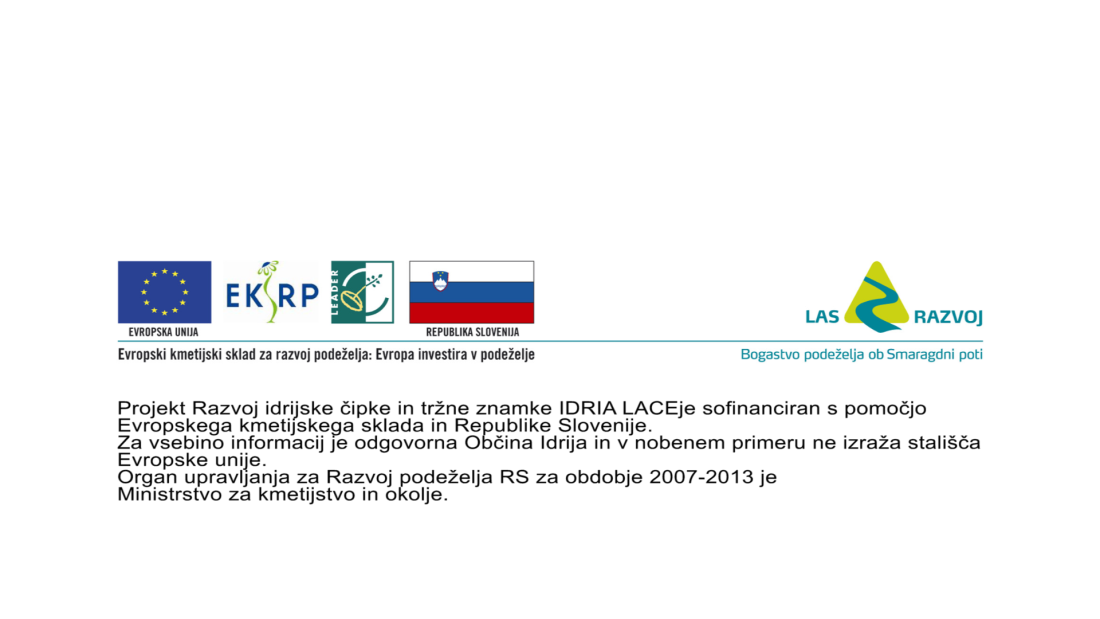 